Памятка по мерам безопасности на водных объектахКаждому человеку следует помнить, что купаться в неизвестных водоемах и необследованных местах ОПАСНО!- место купания должно иметь пологое, песчаное, свободное от растений и ила дно, без резких обрывов вблизи берега;- умеющие хорошо плавать и нырять должны убедиться в том, что в воде и, тем более, близко у берега нет затонувших деревьев, коряг, острых камней (как на глубине, так и у поверхности воды);- в зоне купания, особенно на реках, не должно быть сильного течения, водоворотов, холодных подводных ключей, которые могут привести к судорогам в ногах и руках.Одной из самых серьезных угроз для жизни людей является купание в состоянии алкогольного опьянения.Распитие напитков в общественных местах наказывается в соответствии со статьей 20.20 КоАП РФ, появление в общественных местах в состоянии алкогольного опьянения наказывается в соответствии со статьей 20.21 КоАП РФ.Всем гражданам, отдыхающим у водных объектов, необходимо соблюдать основные правила поведения. На пляжах и в других местах отдыха купающимся на водоемах ЗАПРЕЩАЕТСЯ:-  купаться в местах, где выставлены щиты (аншлаги) с предупреждающими и запрещающими знаками и надписями;-  подплывать к моторным, парусным, весельным лодкам и другим плавательным средствам;-  прыгать в воду с катеров, лодок, причалов, а также сооружений, не приспособленных для этих целей;-  загрязнять и засорять водоемы и берега;-  распивать спиртные напитки, купаться в состоянии алкогольного и наркотического опьянения;-  приводить и купать собак и других животных в места отдыха людей на водных объектах;-  оставлять на берегу, в местах для переодевания мусор;-  подавать сигналы ложной тревоги;- играть с мячом и в другие спортивные игры в не отведенных для этой цели местах,-  не допускать действия, связанные с нырянием и захватом купающихся;-  плавать на досках, бревнах, лежаках, автомобильных камерах, надувных матрасах и других, не приспособленных для этого средствах;- ловить рыбу в местах купания;-  заезжать на территорию отдыха людей на водных объектах на всех видах автотранспорта.Особое внимание взрослые должны уделять детям во время отдыха на водоеме!Взрослые обязаны не допускать купания детей в непроверенных и неустановленных местах, плавания на неприспособленных для этого средствах, игр и шалостей в воде и других нарушений правил безопасности на воде.Купание детей, особенно - малолетних, проводится под непрерывным контролем взрослых.При несчастных случаях на водоемах следует немедленно сообщить об этом по телефонам – 01, 03 сот. тел. 01*, 112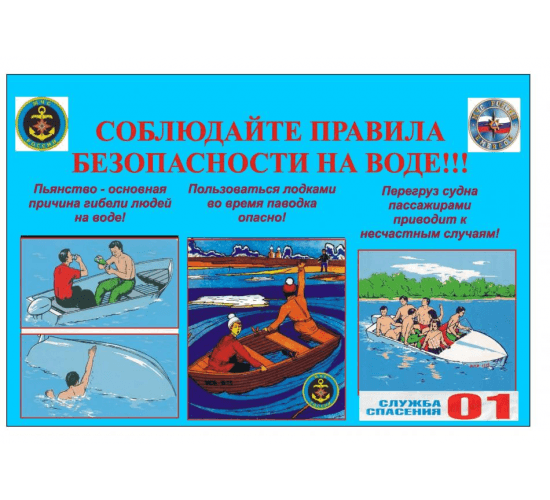 